Give enough from Merriam Webster to be useful to another person 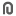 CollapseTop of FormTotal views: 27 (Your views: 8)There is not a specific measure of quantity, but look at what you have copied. Ask yourself "If that is all I knew, would it be enough?"If it would not be enough, do things like:If Merriam Webster gave 3 explanations and they all fit the current content, then give all 3.If Merriam Webster includes in its explanation a link to a definition of another word then add to your post the definition of that other word.
Example: a definition of exploration uses the word explore with a linkIf Merriam Webster gives a simple definition and right below it a full definition, give both.Bottom of Form